КАРТА ДИСТАНЦИОННОГО ЗАНЯТИЯДата: 14 сентябряКласс: 4Предмет: технология Учитель: Чернопазова Е.Н.Адреса обратной связи: elena-chernopazova@yandex.ruНаш 4 класс https://vk.com/club151507684https://www.youtube.com/watch?time_continue=193&v=GGiw9CPKFzQ&feature=emb_logoТема: Полезные ископаемые. Буровая вышка.Цель: раскрыть значение понятий буровик, буровая вышка, геолог, месторождение, нефть, нефтепровод, нефтехранилище, полезные ископаемые, скважина, чёрное золото;- определять месторождение нефти на карте России и обосновывать своё мнение;- определять этапы технологической операции по добыче и транспортировке нефти.Ход урока: Актуализация знаний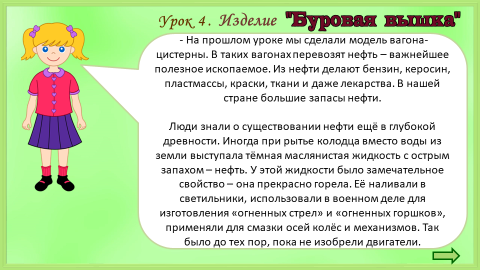 Работа по теме урока- Ребята, сейчас я вам загадаю загадки, а вы попытаетесь определить тему нашего урока.  •  Без нее не побежит,  Ни такси, ни мотоцикл, Не поднимется ракета, Отгадайте, что же это? (Нефть). •  Он чёрный и блестящий, Людям- помощник настоящий. Он несёт в дома тепло, От него в домах светло. Помогает плавить стали, Делать краски и эмали (Уголь).•  Росли на болоте растения. Теперь это топливо и удобрение (Торф).- Ребята, что же такое нефть, уголь, торф? (полезные ископаемые).  - И тема нашего урока Полезные ископаемые.- Посмотрите видео: https://www.youtube.com/watch?time_continue=193&v=GGiw9CPKFzQ&feature=emb_logo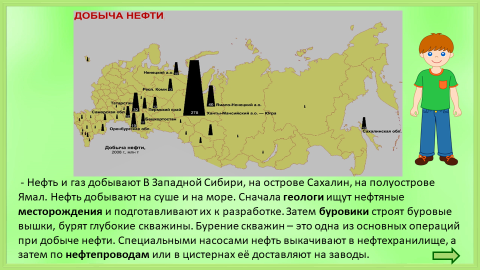 Буровая вышка 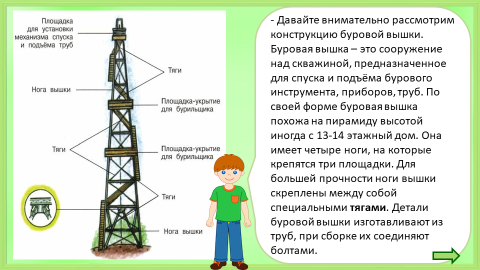 Итог урока. Закрепление.    Поле́зные ископа́емые — минеральные и органические образования земной коры, химический состав и физические свойства которых позволяют эффективно использовать их в сфере материального производства (например, в качестве сырья или топлива). Различают твёрдые, жидкие и газообразные полезные ископаемые.Что такое месторождение?  Месторождение — природное скопление минерального вещества (полезного ископаемого) на поверхности или в недрах Земли в результате тех или иных геологических процессов, которое по количеству, качеству и горнотехническим условиям разработки пригодно для промышленной разработки, с положительным экономическим эффектом.  Что такое нефтепровод?  Нефтепрово́д — инженерно-техническое сооружение трубопроводного транспорта, предназначенное для транспорта нефти потребителю.   А что такое Буровая вышка?Буровая вышка — сооружение, являющееся частью буровой установки, часть бурового оборудования.